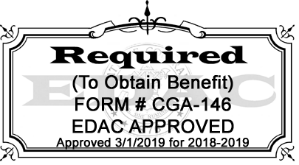 21st CCLC Program Monitoring AuthorizationIn accordance with the Every Student Succeeds Act (ESSA) Sec. 4205(b)(1), 21st CCLC state programs are required to conduct ongoing monitoring and evaluation to assess progress towards achieving the goal of providing high-quality opportunities for academic enrichment and to provide evidence that the program helps students meet the state and local student academic achievement standards. 21st CLCC Program Monitoring ProcessThe Colorado Department of Education (CDE) will monitor grant program compliance on a regular basis through reviewing and approving fiscal and program reports, performing desk reviews, and conducting onsite visits and interviews. CDE will conduct at least two onsite visits to every funded center during the three-year grant period. The first visit will be an orientation visit, occurring within the first semester of programming. The second onsite visit will be a monitoring visit to evaluate the subgrantee’s performance and compliance with state and federal regulations. Additional visits may occur based on results from ongoing monitoring and risk analysis conducted by CDE. An additional onsite visit will be conducted for subgrantees if awarded funds past the three-year grant period. The purpose of the onsite visit is to validate information provided in fiscal and program reports, and to gather more detailed information on implementation efforts and program quality. A report of findings and recommendations for next steps for program improvement will be available to the 21st CCLC Program Directors approximately 45 days following the onsite monitoring visit.21st CLCC Program Monitoring DocumentsAll monitoring documents for this process can be found at: www.cde.state.co.us/21stcclc/subgranteeresources. This specific document, called the Monitoring and Compliance Template (MCT), will be used onsite to assess compliance. A corresponding checklist of items needed during the pre-visit and onsite compliance portion of the monitoring visit has been created to help subgrantees prepare and is available at the link above. Prior to an onsite visit, subgrantees are required to submit additional relevant information that will allow CDE to conduct an efficient and effective visit. The items that are required for this monitoring visit are listed below as follows:  PV: Pre-visit materials to be reviewedOS: On-site materials to be reviewedAll pre-visit program and fiscal materials must be submitted at least two weeks prior to the scheduled visit. Subgrantee submissions will be made through a 21st CCLC digital evidence box located in Syncplicity, an encrypted online file sharing system. A link to access this system will be emailed once the scheduling logistics of the visit are confirmed. In submitting the pre-visit documentation, the subgrantee shall take reasonable measures to safeguard and protect Personally Identifiable Information (PII). Date: Grantee Name
Grantee Name
Grant Fiscal Year: FY2019-20Grant Amount: Grantee AddressGrantee AddressGrantee AddressCityStateZip CodeAuthorized RepresentativeTelephoneEmail Address21st CCLC Program ContactTelephoneEmail AddressArea of Compliance #1: Program Leadership and StaffingSupporting documentation on file at CDE (subgrantees do not need to resubmit)Supporting Documentation 
(to be provided by subgrantee)Compliance StatusCompliance StatusCompliance StatusCommentsYesPartialNoThe program has a program director with an appropriate staff (e.g., site coordinator) to supervise and lead the daily program and personnel.Citation: CDE’s 21st CCLC RFP (2018), Sec GGrant application or approved amendmentsCurrent organization chart (PV);Job descriptions for all 21st CCLC primary staff and supported roles (PV); Description of how the subgrantee hires and retains staff (PV);Documentation of student-to-staff ratio that is appropriate and safe for the specific activities conducted and that meets student needs as defined by the partnering district’s policies and procedures (PV);Other (PV or OS)The program assesses training needs of staff, and school/community partners, supporting relevant training and ongoing professional development experiences/opportunities to build more effective program practices. Citation: CDE’s 21st CCLC RFP (2018), Sec GGrant application or approved amendmentsStaff needs assessment (PV); Description of types and number of staff trainings (PV); Other (PV or OS)Staff are evaluated on a regular basis and given clear feedback for continuous performance improvement.Citation: CDE’s 21st CCLC RFP (2018), Sec GGrant application or approved amendmentsDocumentation of employee evaluation process (PV);Performance appraisals of staff (OS); Performance appraisal of volunteers (OS)Area of Compliance #2: Program Impact, Number of Students to be Served, and Program Development & DesignSupporting documentation on file at CDE (subgrantees do not need to resubmit)Supporting Documentation 
(to be provided by subgrantee)Compliance StatusCompliance StatusCompliance StatusCommentsYesPartialNoThe subgrantee has identified and is serving eligible students and their families consistent with the original grant application (or approved amendments), including providing the number of hours of programming described in the original 21st CCLC application (or approved amendments). Requirements are at least 12 hours/week for 26 weeks during the regular school year and a minimum of 75 hours of summer programming. Citation: ESSA 4204 (a)(2)(A); ESSA 4204 (b)(2)(I); CDE’s 21st CCLC RFP (2018), Sec A, Sec B, Sec DGrant application or approved amendments;EZReports monthly data submissions; 21st CCLC End-of-Year Reports Sign-in sheets (OS); Completed registration forms (OS);Program calendars/activity schedules (PV); Descriptions of programming (PV);   Other (PV or OS)The subgrantee is conducting outreach to eligible participants as described in the original grant application (or approved amendments). Citation: ESSA 4204 (b)(2)(I); CDE’s 21st CCLC RFP (2018), Sec CGrant application or approved amendments Outreach/promotional documents that include the 21st CCLC logo or other identifying information (PV);Other (PV or OS)Examples of outreach activity documentation can include: school postings and announcements, press releases, program fliers, informational notices to school staff, registration forms, event calendars Program staff communicates and collaborates regularly with school-day personnel, school administration and leadership.Citation: ESSA 4202 (b)(2)(D);CDE’s 21st CCLC RFP (2018), Sec CCommunications plan (PV); Meeting schedules/minutes (OS);  Surveys of classroom teachers or administrator(s), if available (OS);Other (PV or OS)The program works in genuine collaboration with at least one partner to implement program services. Partners provide services in accordance with the original grant application (or approved amendments).Citation: ESSA 4204(b)(2)(H);CDE’s 21st CCLC RFP (2018), Sec CAgreements/MOUs/contracts (PV); Documentation of services, activities and contributions (PV);Meeting agendas/notes (OS);Other (PV or OS)The program makes efforts to recruit new and retain established partners and collaborators to address unmet needs, to expand and enhance services, and/or to ensure long-term commitments of resources, including human capital. The program enters formal written agreements with vendors and partners.Citation: ESSA 4204(b)(2)(D); ESSA 4204 (b)(2)(H) & (N)CDE’s 21st CCLC RFP (2018), Sec CDescription of how subgrantee recruits and retains partners and collaborators (PV);Agreements/MOUs/contracts (PV);Written correspondence/ contact logs (OS); Meeting agendas/notes (OS)The program regularly communicates with and seeks input from its partners in a professional manner. Program partners are aware of the 21st CCLC State Performance Measures (PMs) and objectives and how their activities support the achievement of those goals. CDE’s 21st CCLC RFP (2018), Sec CAgreements/MOUs/contracts (PV);Program handbook/brochure (PV);Orientation materials (PV);Communications plan (PV);Written correspondence/ contact logs (OS);Meeting agendas/notes (OS)The subgrantee houses the program in a safe and accessible facility.Citation: ESSA 4204 (b)(2)(A)(i);CDE’s 21st CCLC RFP (2018), Sec CResponses in approved grant application and assurancesWritten policies and procedures (PV);Documentation of accommodations provided to special needs students (PV);Other (PV or OS)The subgrantee is addressing the transportation needs of students in 21st CCLC programming.Citation: ESSA 4203 (a)(10);CDE’s 21st CCLC RFP (2018), Sec CGrant application or approved amendments;Approved 21st CCLC budgetTransportation policy for 21st CCLC students and related documents (PV); Process for ensuring that transportation is not a barrier (PV);Process for ensuring transportation provided by subgrantee or transportation partner is safe (PV);Other (PV or OS)Examples of transportation policy and related documents can include parent notifications, building security, emergency exit, student pick-up, and emergency contact(s).If the program is an Extended Learning Program (ELT), the program is administering the program according to the ELT Comprehensive Plan that was submitted and approved in the grant application (or approved amendments).Citation: CDE’s 21st CCLC RFP (2018), Sec D, Appendix BELT Plan Proof of meeting the components of the submitted and approved ELT plan (or approved amendments) (PV)Area of Compliance #3: Program ImplementationSupporting documentation on file at CDE (subgrantees do not need to resubmit)Supporting Documentation 
(to be provided by subgrantee)Compliance StatusCompliance StatusCompliance StatusCommentsYesPartialNoThe subgrantee is implementing the research or evidence-based academic and enrichment practices, as well as parent/family programing or activities described in the original grant application (or approved amendments). Citation: ESSA 4204 (b)(2)(J); ESSA 4205 (a)(10);CDE’s 21st CCLC RFP (2018), Sec DGrant application or approved amendmentsEZReports monthly data submissions; 21st CCLC End-of-Year ReportsDescription of programming and how it meets evidence-based criteria for student programs (PV);  Descriptions of programming and how it meets evidence-based criteria for parent engagement (PV); Sign-in sheets (OS);Completed registration forms (OS);Subgrantee response to Colorado’s 21st CCLC Quality Implementation Rubric (PV); Other (PV or OS)The program addresses the academic, physical, social and emotional needs of students by providing a majority of participants with evidence-based academic support and enrichment activities, aligned with school day curricula and individualized to meet students’ needs. Citation: ESSA 4201 (a)(2); ESSA 4202 (b)(2)(J);CDE’s 21st CCLC RFP (2018), Sec DGrant application or approved amendmentsProgram policies/handbook (PV); Program calendars/activity schedules (PV); Curricular materials/ outlines (OS); Training materials (OS); Other (PV or OS)The program has established linkages with other state, federal, and local programs and/or agencies that currently provide services to the target population. Citation: ESSA 4204 (b)(2)(C);CDE’s 21st CCLC RFP (2018), Sec DGrant application or approved amendments;Funding Chart; UIP submitted to CDEWritten correspondence with other state, federal and local programs and/or agencies (OS); Other (PV or OS)Area of Compliance #4: EvaluationSupporting documentation on file at CDE (subgrantees do not need to resubmit)Supporting Documentation 
(to be provided by subgrantee)Compliance StatusCompliance StatusCompliance StatusCommentsYesPartialNoThe subgrantee participates as required in the state evaluation processes in a timely and thorough manner. The subgrantee’s 21st CCLC End-of-Year Reporting Survey and related documents were submitted by deadline and accurately completed. All required data points in Colorado’s EZReports Data System are up to date and completed in a timely manner on a monthly basis.Citation: ESSA 4205 (b)(2)(A);CDE’s 21st CCLC RFP (2018), Sec E;CDE’s 21st CCLC Grant Award LetterSubmission of required data and evaluation reports 21st CCLC End-of-Year ReportsEZReports submissions on a timely basis Completed evaluation instruments and surveys, rubrics, etc. (PV);Other (PV or OS)The program has procedures in place to ensure accurate data is collected, maintained, and submitted in the state data collection system and other evaluation reporting.Citation: U.S. Government Accountability Office; CDE’s 21st CCLC RFP (2018), Sec EEZReports submissionsProcess, policies, procedures, checklists for data collection, data verification and data reporting (PV);Other (PV or OS)Local-level program evaluation results are communicated to the stakeholders and are readily available to the public.Citation: ESSA 4203 (a)(14)(C);CDE’s 21st CCLC RFP (2018),Sec “Monitoring, Evaluation and Reporting”Copy of notification to stakeholders (OS); Evaluation results posted on subgrantee website (PV);Other (PV or OS)At least 95% of regular student attendees have a completed teacher survey submitted to the state 21st CCLC office through the state data collection system. Citation: CDE’s 21st CCLC RFP (2018), Sec “Monitoring, Evaluation and Reporting”; CDE’s 21st CCLC Grant Award LetterTeacher surveys submitted through EZReports Area of Compliance #5: State Performance Measures (PMs)Supporting documentation on file at CDE (subgrantees do not need to resubmit)Supporting Documentation 
(to be provided by subgrantee)Compliance StatusCompliance StatusCompliance StatusCommentsYesPartialNoThe subgrantee is making progress toward meeting State Performance Measure #1: Core Academics, as stated in the original grant application (or approved amendments).Citation: ESSA 4205 (b)(2)(B)(i);CDE’s 21st CCLC RFP (2018), Sec FPM worksheets approved in the grant application or approved amendments;Assessment and trend data discussion of PM #1 progressThe subgrantee is making progress toward meeting State Performance Measure #2: Essential Skills/Educational Enrichment, as stated in the original grant application (or approved amendments).Citation: ESSA 4205 (b)(2)(B)(i);CDE’s 21st CCLC RFP (2018), Sec FPM worksheets approved in the grant application or approved amendments;Assessment and trend data discussion of PM #2 progress The subgrantee is making progress toward meeting State Performance Measure #3: Attendance, as stated in the original grant application (or approved amendments).Citation: ESSA 4205 (b)(2)(B)(i);CDE’s 21st CCLC RFP (2018), Sec FPM worksheets approved in the grant application or approved amendments;Assessment and trend data discussion of PM #3 progressThe subgrantee is making progress toward meeting State Performance Measure #4: Family Engagement, as stated in the original grant application (or approved amendments).Citation: ESSA 4205 (b)(2)(B)(i);CDE’s 21st CCLC RFP (2018), Sec FPM worksheets approved in the grant application or approved amendments;Assessment and trend data discussion of PM #4 progressArea of Compliance #6: Adequacy of ResourcesSupporting documentation on file at CDE (subgrantees do not need to resubmit)Supporting Documentation 
(to be provided by subgrantee)Compliance StatusCompliance StatusCompliance StatusCommentsYesPartialNoThe program maintains ongoing documentation of contributions (in-kind or resources) from partnering agencies. The subgrantee has developed and submitted to CDE’s 21st CCLC Office a sustainability plan and has made efforts to gain other sources of funding or in-kind resources to maintain the level of program services if grant support decreases or the grant should end. Citation: ESSA 4203(a)(8)(B); ESSA 4204 (d)CDE’s 21st CCLC RFP (2018), Sec HSustainability plan submitted to CDE; Funding Chart;21st CCLC End-of-Year ReportsAgreements/MOUs/contracts (PV); In-kind contribution list (PV); Volunteer logs (PV)The budget and the budget narrative specifically detail the proposed use of funds in relation to the State PMs, SMART goals, design and scope of project activities.Citation: CDE’s 21st CCLC RFP (2018), Sec HGrant application or approved amendments;Approved annual budgets or approved revisionsAll program income generated for the 21st CCLC program by the subgrantee has been approved by the state’s 21st CCLC program and fiscal offices and is being used to defray costs of the 21st CCLC program in the same performance period it is collected. Citation: Uniform Grant Guidance (UGG) 2 C.F.R. § 200.307; CDE’s 21st CCLC Grant Award Letter Approved annual budgets or approved revisions;21st CCLC signed Grant Award Letter (GAL)Appropriate internal fiscal controls are in place to track program income. Citation: Uniform Grant Guidance (UGG) 2 C.F.R. § 200.307; CDE’s 21st CCLC Grant Award LetterApproved annual budget or approved revisions;21st CCLC signed Grant Award Letter (GAL)The resources and services provided with 21st CCLC funds are supplementary and do not supplant federal, state and local support. Citation: ESSA 4203, Section (a)(9)Description of services and evidence of supplemental nature of these services (PV);Other (PV or OS)Area of Compliance #7: Fiscal RequirementsSupporting documentation on file at CDE (subgrantees do not need to resubmit)Supporting Documentation 
(to be provided by subgrantee)Compliance StatusCompliance StatusCompliance StatusCommentsYesPartialNoBudget amount from Accounting System aligns with subgrantee’s approved 21st CCLC budget.Citation: EDGAR 200.302 Financial ManagementInterim Financial Reports (IFRs);Annual Financial Reports (AFRs)Budget to Actual Report (PV)Purchases are appropriate expenditures as detailed in the original grant application (or approved amendments). Citation: EDGAR 200.318 Procurement Source Documents; 34 CFR 75.730-75.731 and 76.730-76.731Grant application or approved amendments; Approved annual budget or approved revisions;Submitted field trip approval forms;IFRs; AFRsSystem-generated transaction detail report of 21st CCLC expenditures that includes date of purchase, vendor, description of expenditure and amount (PV)Specific transaction source documentation may be requested during the review of expenditures, to include bid documentation, sole source documentation, signature authority lists, suspension and debarment review, micropurchase threshold review, etc.Salaries and benefits of staff working on 21st CCLC programs are tracked appropriately.Citation: EDGAR 200.430 Compensation Two months of Time & Effort reports during period to be reviewed (CDE will request specific selection period) for all employees that were paid with 21st CCLC grant funds (PV);Time & Effort reports for time period that staff have travelled for the 21st CCLC grant (PV)Verification that salaries are coded to grant for travel related to 21st CCLC grantThe inventory of equipment, with value of $500 collectively including iPads, Chromebooks, cameras and other electronic equipment or more, is labeled and coded to 21st CCLC program.Citation: EDGAR 200.313 Equipment (d)(1)Current inventory list of equipment purchased with 21st CCLC funds, including equipment that exceeds the $500/unit cost (PV)List must contain description, cost, serial number, date of purchase, location and disposition, if applicable.Does program allow equipment to be checked out by staff or students?  If yes, provide internal procedures established for checking out and how lost or stolen equipment will be handled.Citation: EDGAR 200.313 Equipment (d) (3)If answer is yes, provide internal procedure for checking out equipment (PV)The subgrantee provides timely updates on changes in staffing and signature authority, to ensure grant payments are not delayed.Citation: EDGAR 200.208 Certification and RepresentationCurrent list of 21st CCLC staff, including authorized representative identified to sign Request for Funds Forms (RFFs) (PV)The subgrantee follows EDGAR Fiscal policies and procedures. In addition, subgrantee has written policies and procedures addressing Financial Management, Procurement, Payment, as well as all 2CFR200 Procurement Policies, Program Income, etc. In addition, subgrantee has written policies and procedures addressing Financial Management, and Procurement.  Citation: Uniform Grant Guidance; EDGAR 200.302 (6) Written Procedures to Implement the Requirements of 200.303, Internal Controls, 200.302 Financial Management, 300.305Copies of the following policies and procedures required under UGG:Financial Management 200.302  (PV);Procurement 200.319 (C)  (PV);Conflict of Interest 200.318 (C)(1)  (PV);Micro-Purchases 200.320  (PV);Program Income  (PV)Method of Conducting Technical Evaluations of Proposal (2 C.F.R. §200.320(d)(3)) - policy regarding evaluations and proposals (PV);Records Retention (2 C.F.R. §200.333) (PV);Student and Staff Travel Policy (PV)These procedures should identify internal controls in place. If published procedures do not address internal controls in these areas, i.e., segregation of duties, signature authority, etc., additional detail should be provided.The subgrantee meets compliance with required quarterly drawdowns as outlined on the Grant Award Letter (GAL). Citation: CDE’s 21st CCLC Grant Award Letter Grant Distribution ReportsThe subgrantee meets compliance with fiscal reports outlined on the Grant Award Letter (GAL) – Exhibit A.Citation: CDE’s 21st CCLC Grant Award LetterInternal IFR ListThe subgrantee has not reverted funds in prior fiscal years in excess of 10% of the total grant allocation.Citation: CDE’s 21st CCLC Grant Award LetterGrant Distribution ReportsIf the subgrantee has a corrective action plan (from a prior year federal or state audit finding, or previous CDE 21st CCLC monitoring), the subgrantee is implementing it according to the agreed upon plan in a timely manner.Citation: 2 C.F.R. §200.511Corrective action plan, if applicableCorrective Action implementation plan and progress, if applicable (PV)Subgrantee DUNS record is in good standing with no exceptions or DUNS is not expired.Citation: CDE’s 21st CCLC Grant Award LetterGrant Award Letter Attachment #13 per hyperlink included on GAL & 2 CFR25.200CDE Fiscal Office Comments:Area of Compliance #8: Other Program Requirements & AssurancesSupporting documentation on file at CDE (subgrantees do not need to resubmit)Supporting Documentation 
(to be provided by subgrantee)Compliance StatusCompliance StatusCompliance StatusCommentsYesPartialNoProgram staff has attended the required state 21st CCLC meetings.Citation: CDE’s 21st CCLC RFP (2018), Appendix G: Assurances and Certifications”; 21st CCLC Grant Award LetterNames, roles and dates of attendance as listed on CDE training sign-in sheets Non-public School Consultation and Equity: Program consults with private, non-public entities. Subgrantee provides proof of timely and meaningful consultation throughout the process of the comprehensive needs assessment.Citation: ESSA 8501 (a)(1);CDE’s 21st CCLC RFP (2018), Appendix G: Assurances and Certifications”; 21st CCLC Grant Award LetterCopy of the non-public schools consultation forms that the district (or partnering district if it is a CBO) submitted to CDE’s Federal Programs Unit as part of the Consolidated Application processDocumentation of initial non-public school consultation, as approved in the grant application (PV); Policies and procedures for timely and meaningful consultation(s) (PV);Written correspondence sent to non-public school(s) (PV);Copies of written affirmation(s) signed by non-public school official(s) that prove consultation occurred (PV); Detailed procedure/formula that enables equitable distribution of funds (PV)Field trip approval forms submitted to CDE 21st CCLC office are timely and fully completed.Citation: CDE’s 21st CCLC Grant Award LetterSubmitted field trip approval formsThe subgrantee takes reasonable measures to safeguard and protect Personally Identifiable Information (PII).Citation: 2 C.F.R. §200.303€Policies and procedures regarding Personally Identifiable Information (PII) (PV)Exit Interview with SubgranteeExit Interview with SubgranteeSubgrantee feedback for CDE’s 21st CCLC Office programmatic and fiscal: Timely topics for 21st CCLC subgrantee trainings:Other subgrantee feedback and comments:			21st CCLC Documentation of Non-Compliance Grantee Name
Grantee Name
Grant Fiscal Year: FY2019-20Grant Amount: Grantee AddressGrantee AddressGrantee AddressCityStateZip CodeAuthorized RepresentativeTelephoneEmail Address21st CCLC Program ContactTelephoneEmail AddressOverview of Non-ComplianceOverview of Non-ComplianceOverview of Non-ComplianceOverview of Non-ComplianceSubgrantee Response Prior to Corrective ActionFor 21st CCLC State Office OnlyFor 21st CCLC State Office OnlyFor 21st CCLC State Office OnlyFor 21st CCLC State Office OnlyIndicatorSummary of FindingSupporting Documentation  NeededTimelineAdditional Evidence Provided by Subgrantee Showing ComplianceDate ReceivedCDE Analysis 
(including Resolution or Corrective Action, if applicable)CDE DecisionDate ResolvedBy signing below, the 21st CCLC Subgrantee Acknowledges Receipt of the MCT Program and Fiscal Monitoring Results Document, including the 21st CCLC Documentation of Non-Compliance, if applicable.CDE 21st CCLC Lead Consultant:Printed Name:Signature and Date:CDE 21st CCLC Lead Consultant:Printed Name:Signature and Date:CDE 21st CCLC State Coordinator:                    Printed Name:Signature and Date:CDE 21st CCLC State Coordinator:                    Printed Name:Signature and Date:CDE 21st CCLC Grants Fiscal Analyst:             Printed Name:Signature and Date:CDE 21st CCLC Grants Fiscal Analyst:             Printed Name:Signature and Date:CDE 21st CCLC Grants Fiscal Director:            Printed Name:Signature and Date:CDE 21st CCLC Grants Fiscal Director:            Printed Name:Signature and Date:21st CCLC Subgrantee Program Director:        Printed Name:Signature and Date:21st CCLC Subgrantee Program Director:        Printed Name:Signature and Date:21st CCLC Subgrantee Primary Fiscal Contact:Printed Name:Signature and Date:21st CCLC Subgrantee Primary Fiscal Contact:Printed Name:Signature and Date:21st CCLC Subgrantee Superintendent/CEO:   Printed Name:Signature and Date:21st CCLC Subgrantee Superintendent/CEO:   Printed Name:Signature and Date: